Zdjęcie 1 Zarzęcin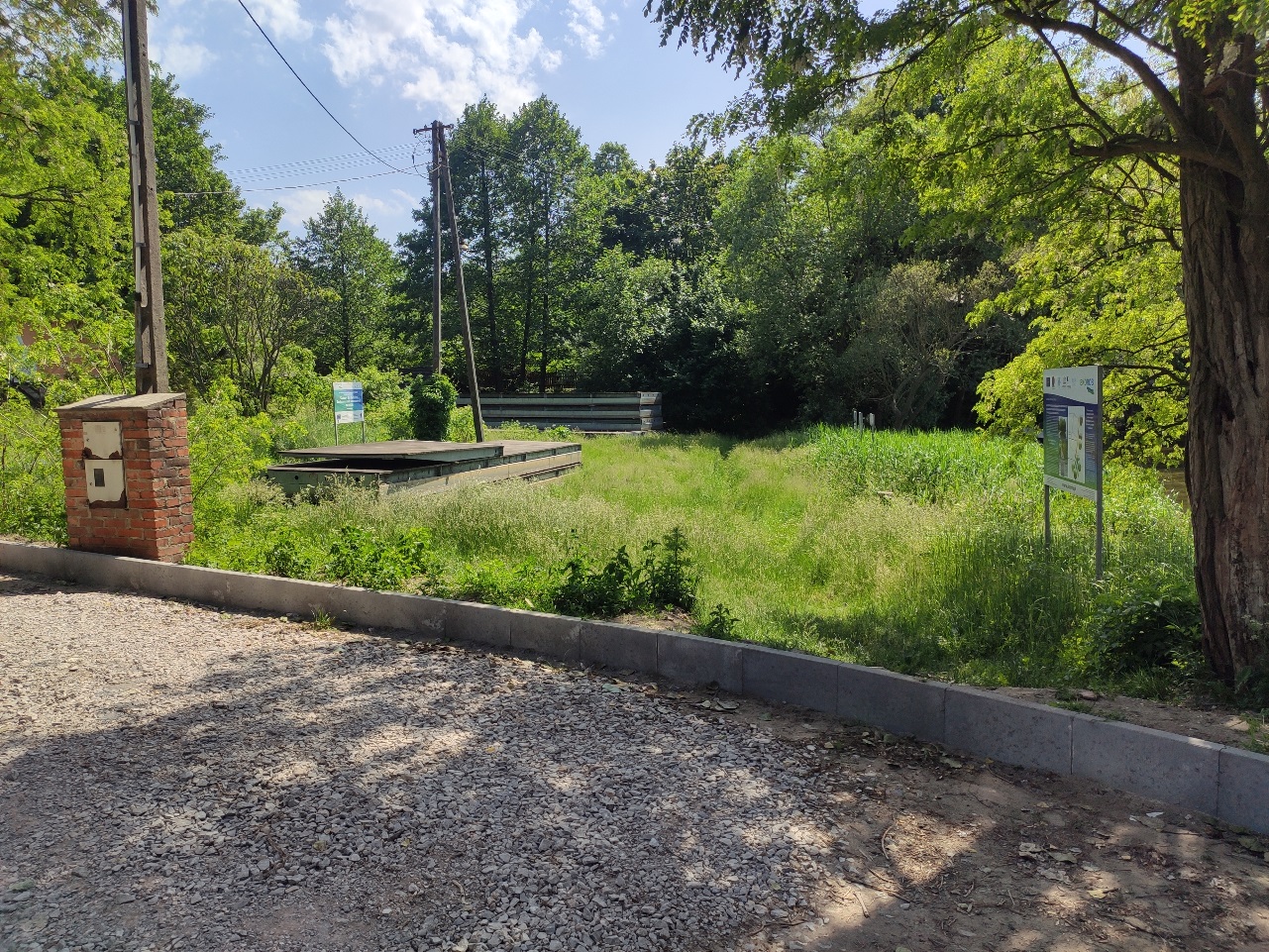 Zdjęcie 2 Zarzęcin - pomost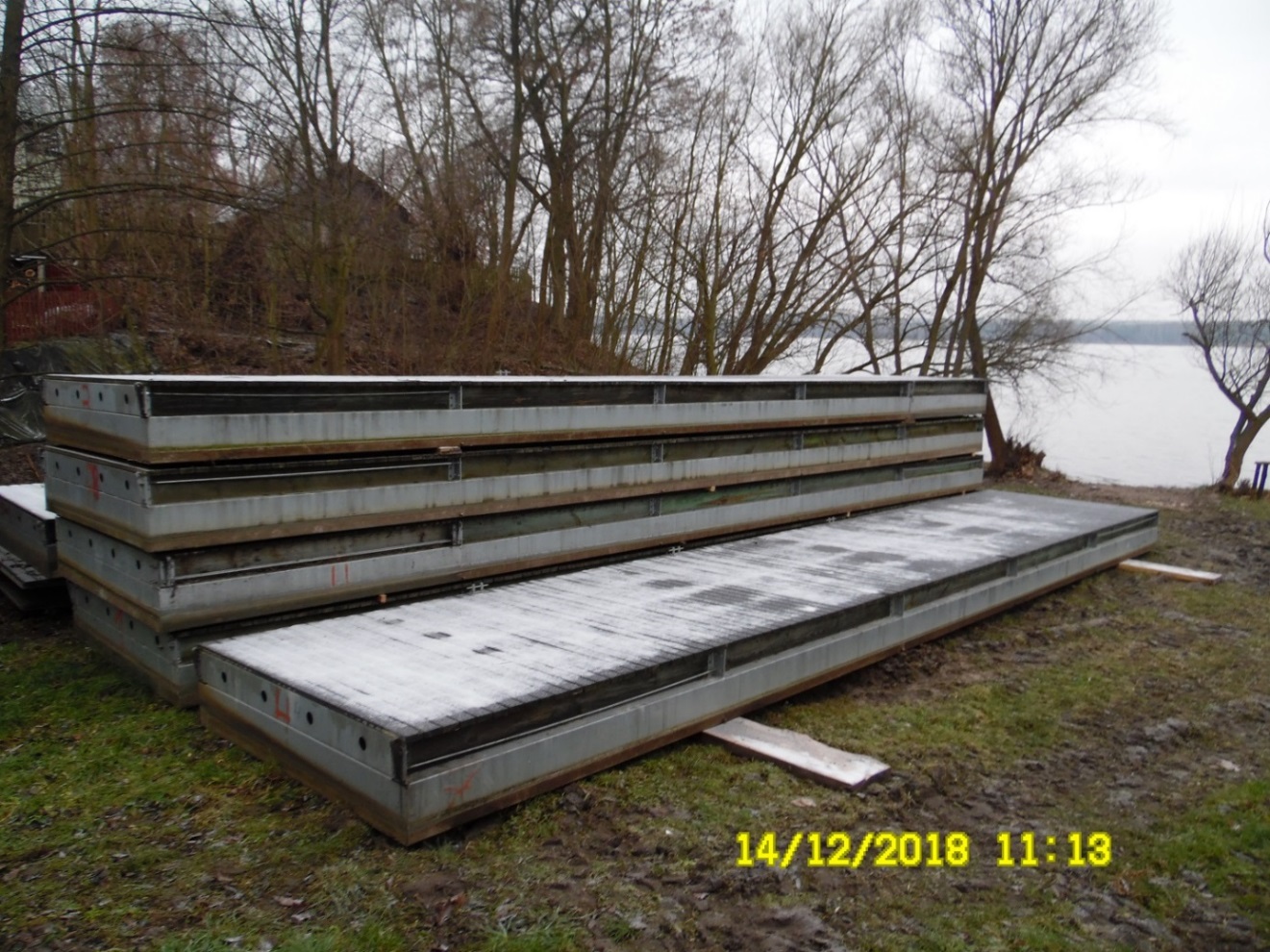 Zdjęcie 3 Zarzęcin - pomost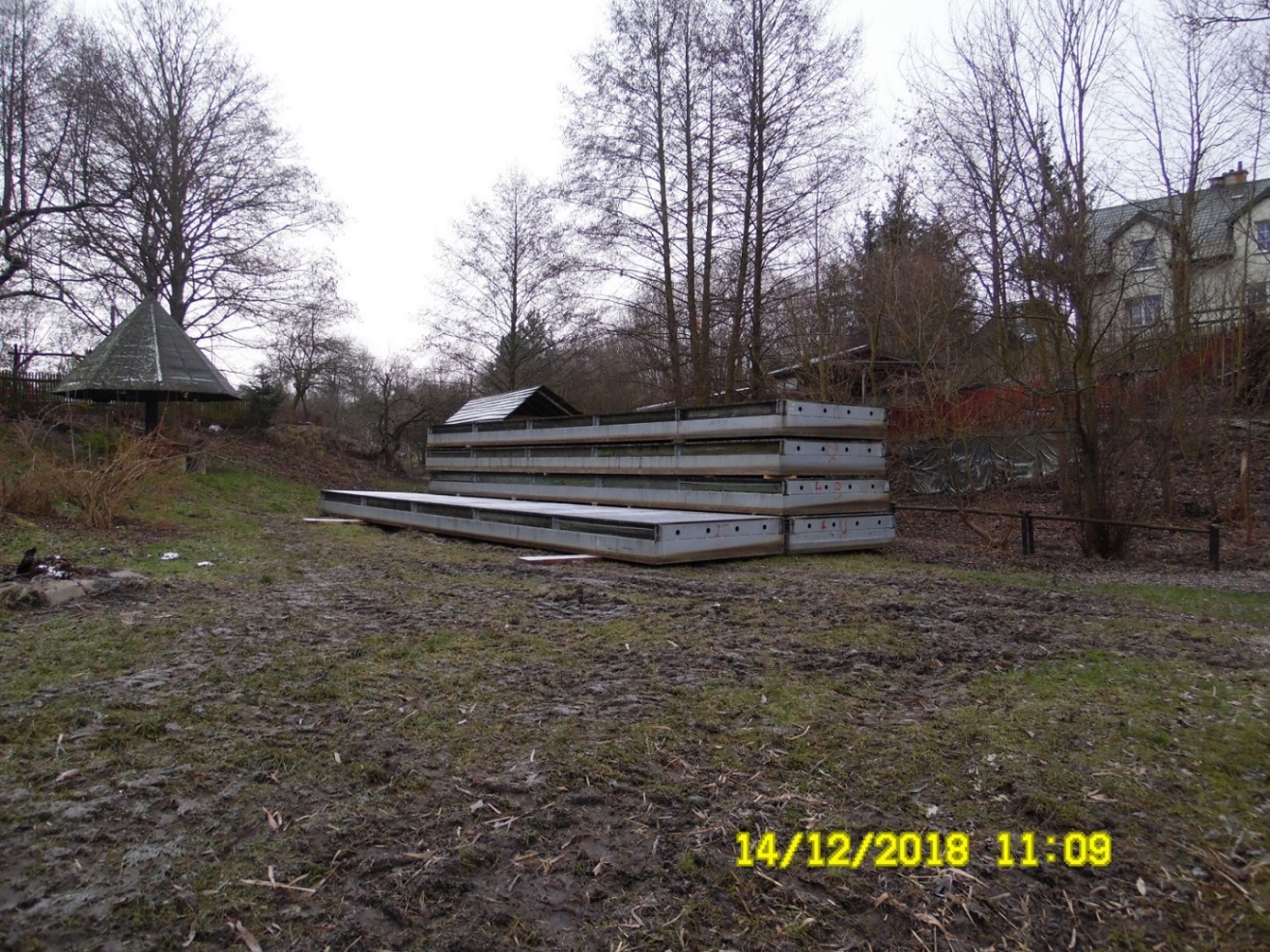 